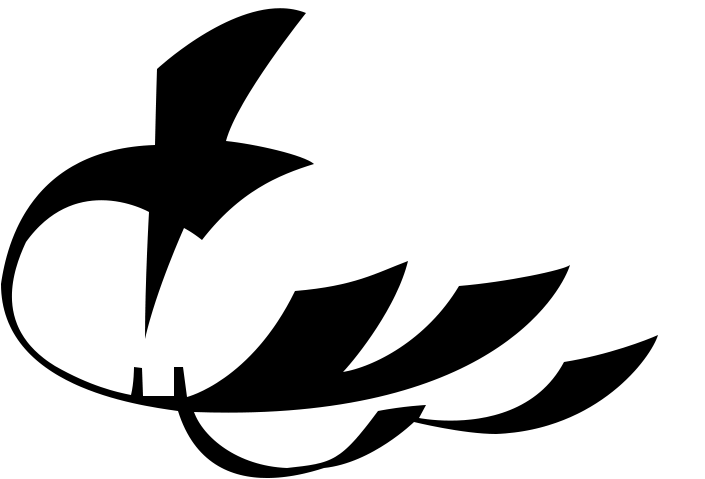 SommaireIdentifications					page 2			   a. Elèveb. Lieu de stagePrésentation du lieu de stage		page 3a. Présentation généraleb. Le personnelEtude d'une profession				page 5 a. La nature du travailb. Les conditions de travailc. Les formations pour accéder à cette fonctiond. Les possibilités d'évolution de la professionCompte rendu journalier			page 7Partie personnelle					page 10Remerciements					page 11Bilans							page 12a. Elèveb. Tuteur de stagec. Parents	Annexes								page 151. Identificationsa. Elève :Nom : .......................................		Prénom : ....................................................Classe : ....................................		Professeur principal : ..............................b. Lieu de stage :Nom : ..............................................Adresse : ........................................Téléphone : ...................................Nom du responsable du stagiaire : ...................................Fonction du responsable de stage : ...................................Horaires : 	matin de		......h...... 	à 	......h......		après midi de	......h...... 	à	 ......h......Quels moyens avez-vous utilisés pour trouver ce stage ? (Lettre de motivation*, démarchage direct ou par téléphone, sollicitation de la famille, amis, professeur...).....................................................................................................................................................................................................................................................................................................................................................................................................................................................................................................................................................................................................................................................................* Coller ci contre une copie de votre lettre de motivationQuelles ont été les motivations qui vous ont guidés pour le choix de votre stage ?(Le métier, l'entreprise, le secteur...).....................................................................................................................................................................................................................................................................................................................................................................................................................................................................................................................................................................................................................................................................2. Présentation du lieu de stagea. Présentation générale :Activités  Secteur, classification juridique, date de création, évolution, implantation, locaux...Relations de l'entreprise avec l'extérieur (fournisseurs, clients, sav, concurrence, sous-traitance...)..............................................................................................................................................................................................................................................................................................................................................................................................................................................................................................................................................................................................................................................................................................................................................................................................................................................................................................................................................................................................................................................................................................................................................................................................................................................................................................................................................................................................................................................................................................................................................................................................................................................................................................................................................................................................................................................................................................................................................................................................................................................................................................................................................................................................................................................................................................................................................................................................................................................................................................................................................................................................................................................................................................................................................................................................................................................................................................................................................................................................................................................................................................................................................................................................................................................................................................................................................................................................................................................................................................................................................................................................................................................................................................................................................................................................................................................................................................................................................................................................................................................................................................................................................................................................................................................................................................................................................................................................................................................................................................................................................................................................................................................................................................................................................................................................................................................................................................................................................................................................................................................................................................................................................................................................................................................................................................................................................* Coller ci contre le logo de l'entreprise, dépliant, le plan des locaux, le schéma de votre lieu de travail...b. Le personnelNombre global de salariés, cadres, maîtrise, ouvriers...Mode de recrutement. Eventail des diplômes dans l'entreprise.Type de formation professionnelle offerte par l'entreprise.Personnes responsables des décisions au niveau de la politique de l'entreprise.Sécurité particulière.Existence d'un Comité d'Entreprise, rôle.Existence de syndicats, rôle...............................................................................................................................................................................................................................................................................................................................................................................................................................................................................................................................................................................................................................................................................................................................................................................................................................................................................................................................................................................................................................................................................................................................................................................................................................................................................................................................................................................................................................................................................................................................................................................................................................................................................................................................................................................................................................................................................................................................................................................................................................................................................................................................................................................................................................................................................................................................................................................................................................................................................................................................................................................................................................................................................................................................................................................................................................................................................................................................................................................................................................................................................................................................................................................................................................................................................................................................................................................................................................................................................................................................................................................................................................................................................................................................................................................................................................................................................................................................................................................................................................................................................................................................................................................................................................................................................................................................................................................................................................................................................................................................................................................................................................................................................................................................................................................................................................................................................................................................................................................................................................................................................................................................................................................................................................................................................................................................................* Coller ci contre l'organigramme, panneaux de sécurité...3. Etude d'une professiona. La nature du travailNom du métier observé, Définition précise de cette fonction, tâches effectuées, responsabilités...Type d'activité (salariée, indépendante, libérale...)Aptitudes nécessaires : qualités physiques (habileté, résistance...), qualités intellectuelles (mémoire, sens de l'observation...), qualités morales (sens des responsabilités, relations humaines...)...........................................................................................................................................................................................................................................................................................................................................................................................................................................................................................................................................................................................................................................................................................................................................................................................................................................................................................................................................................................................................................................................................................................................................................................................................................................................................................................................................................................................................................................................................................................................................................................................................................................................................................................................................................................................................................................................................................................................................................................................................................................b. Les conditions de travailDécrivez le lieu de travail, l'atmosphère (bruit, chaleur...), s'agit-il de travail intérieur ou en plein air, en ville en campagne, sédentaire, seul, en équipe ?Y  a-t-il des risques, des contre-indications ? Emploie-t-on des machines, des outils particuliers ou des matériaux/produits spécifiques ?Quels sont les horaires (réguliers ? jour ou nuit ?). Les congés. Répercussions sur la vie de famille......................................................................................................................................................................................................................................................................................................................................................................................................................................................................................................................................................................................................................................................................................................................................................................................................................................................................................................................................................................................................................................................................................................................................................................................................................................................................................................................................................................................................................................................................................................................................................................... .....................................................................................................................................................................................................................................................................................................................................................................................................................................................................c. Les formations pour accéder à cette fonctionAvec quelles formations  ou études accède-t-on à ce métier ? (bac, cap, bts, diplôme supérieur...)Le recrutement est-il sur titre ou par concours ?............................................................................................................................................................................................................................................................................................................................................................................................................................................................................................................................................................................................................................................................................................................................................................................................................................................................................................................................................................................................................................................................................................................................................................................................................................................................................................................................................................................................................... ............................................................................................................................................................................................................................................................................................................................................................................................................................................................................................................................................................................................................................d. Les possibilités d'évolution de la professionCette profession risque-t-elle de se développer, de se transformer, de disparaître ?Quelles sont les disponibilités d'emploi (recrutement, chômage...) ?Quel est l'éventail des salaires ?........................................................................................................................................................................................................................................................................................................................................................................................................................................................................................................................................................................................................................................................................................................................................................................................................................................................................................................................................................................................................................................................................................................................................................................................................................................................ ...................................................................................................................................................................................................................................................................................................................................................................................................................................................................................................................................................................................................................................................................................................................................................................................4. Compte rendu journalierFaire un compte rendu détaillé avec les taches observées ou effectuées, les personnes rencontrées,  les documents et le matériel utilisés, vos appréciations personnelles...1er jour..........................................................................................................................................................................................................................................................................................................................................................................................................................................................................................................................................................................................................................................................................................................................................................................................................................................................................................................................................................................................................................................................................................................................................................................................................................................................................................................................................................................................................................................................................................................................................................................................................................................................................................................................................................................................................................................................................................................................................................................................................................................................................................................................................................................................................................................................................................................................2ème jour....................................................................................................................................................................................................................................................................................................................................................................................................................................................................................................................................................................................................................................................................................................................................................................................................................................................................................................................................................................................................................................................................................................................................................................................................................................................................................................................................................................................................................................................................................................................................................................................................................................................................................................................................................................................................................................................................................................................................................................................................................................................................................................................................................................................................................................................................................................3ème jour.................................................................................................................................................................................................................................................................................................................................................................................................................................................................................................................................................................................................................................................................................................................................................................................................................................................................................................................................................................................................................................................................................................................................................................................................................................................................................................................................................................................................................................................................................................................................................................................................................................................................................................................................................................................................................................................................................................................................................................................................................................................................................................................................................................................................................................................................................................4ème jour...................................................................................................................................................................................................................................................................................................................................................................................................................................................................................................................................................................................................................................................................................................................................................................................................................................................................................................................................................................................................................................................................................................................................................................................................................................................................................................................................................................................................................................................................................................................................................................................................................................................................................................................................................................................................................................................................................................................................................................................................................................................................................................................................................................................................................................................................................................5ème jour................................................................................................................................................................................................................................................................................................................................................................................................................................................................................................................................................................................................................................................................................................................................................................................................................................................................................................................................................................................................................................................................................................................................................................................................................................................................................................................................................................................................................................................................................................................................................................................................................................................................................................................................................................................................................................................................................................................................................................................................................................................................................................................................................................................................................................................................................5. Partie personnelle........................................................................................................................................................................................................................................................................................................................................................................................................................................................................................................................................................................................................................................................................................................................................................................................................................................................................................................................................................................................................................................................................................................................................................................................................................................................ ................................................................................................................................................................................................................................................................................................................................................................................................................................................................................................................................................................................................................................................................................................................................................................................................................................................................................................................................................................................................................................................................................................................................................................................................................................................................................................................................................................................................................................................................................................................................................................................................................................................................................................................................................................................................................................................................................................................................................................................................................................................................................................................................................................................................................................................................................................................................................................................................................................................................................................................................................................................................................................................................................................................................................................................................................................................................................................................................................................................................................................................................................................................................................................................................................................................................................................................................................................................................................................................................................................................................................................................................................................................................................................................................................................................................................................................................................................................................................................................................................................................................................................................................................................................................................................................................................................................................................................................................................................................................................................................................................................................................................................................................................................................................................................................................................................................................................................................................................................................................................................7. RemerciementsEcrire une lettre de remerciements à votre maître de stage et coller une copie sur cette page.8. Bilansa. Elève :Ce que j'ai découvert, ce qui m'a surpris, ce que j'ai appris.......................................................................................................................................................................................................................................................................................................................................................................................................................................................................................................................................Ce qui m'a déçu, ce que j'ai apprécié.......................................................................................................................................................................................................................................................................................................................................................................................................................................................................................................................................Est-ce que j'aimerais travailler ou pas dans cette entreprise et pourquoi ?....................................................................................................................................................................................................................................................................................................................................................................................................................................................................................................................................Ce stage m'a-t-il donné des idées d'orientation ?....................................................................................................................................................................................................................................................................................................................................................................................................................................................................................................................................Autres remarques.......................................................................................................................................................................................................................................................................................................................................................................................................................................................................................................................................b. Tuteur de stage :Appréciation : ..............................................................................................................................................................................................................................................................................................................................................................................................................................................................................................................................................................................................................................................................................................................................................................................................................................................................................................................................................................................................................................................................................................................................................................................	Fait à ...........................................................	Le.................................................................  Nom et signature du responsable :		     c. Parents :Avez vous des remarques ou des suggestions concernant la recherche de stage, le déroulement des stages, l'organisation, le rapport de stage...........................................................................................................................................................................................................................................................................................................................................................................................................................................................................................................................................................................................................................................................................................................................................................................................................................................................................................................................................................................................................................................................Fait à ...........................................................	Le.................................................................						  Nom et signature :Tenue PrésentationDéfavorablePassableCorrecteAttitudeNonchalanteSatisfaisanteEnergiqueExpression oraleEmbarrasséeCorrecteAiséeAssiduitéAbsences non justifiées Absences justifiéesAucune absencePonctualité        Nombre de retards :        Nombre de retards :        Nombre de retards :Capacité d'adaptationLenteBonneRapideQualité des taches demandéesNégligéeAcceptableAppliquéeInvestissementAucunIrrégulierBonSociabilitéRéservéParticipeTrès bonneCuriositéAucuneMoyenneSatisfaisanteVitesse d'organisationLenteRégulièreRapide